Name:_______________________________________   Date:______________   Hour:_______Mitosis:________________________________________________________________________________________________________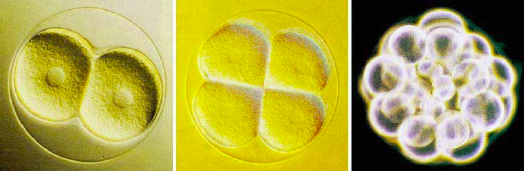 Going from egg to baby, the fertilized egg has to:______________________________________Why do cells divide?One Celled Organisms:1.:______________________________________________________________________________Examples:Multicelled Organisms:2.:_______________________________________________________________________________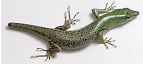 Examples:3.:________________________________________________________________________________Examples: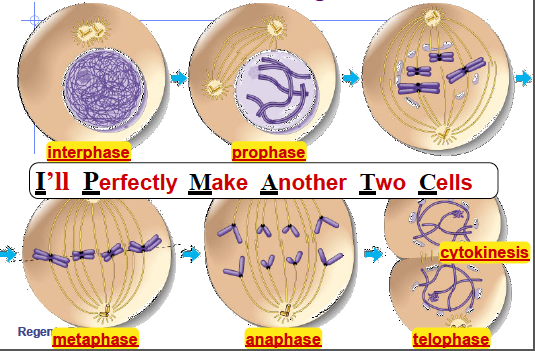 Summary: Why do Cells Divide?How do cells divide? (the stages of mitosis- cell division)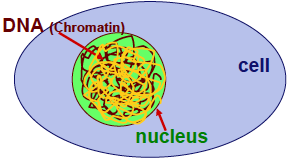 ______________________________________Cell ______________________________________________________________Cell ____________________________________________________________________________________________________________________________________________________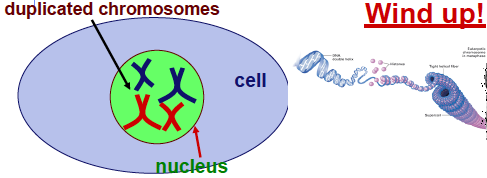 DNA winds into ______________________________________________________________________This keeps the DNA ____________________________________________________________________________________________________________________________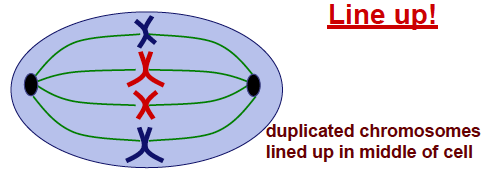 Chromosomes line up ______________________________________________Attach to ______________________________________________________________________________________________________________________________________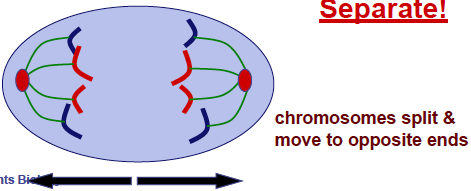 Chromosomes _______________________________________________ and move to _______________________________.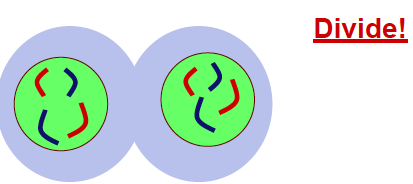 ________________________________________________Cell starts to ________________________________________________________________________________ form________________________________________________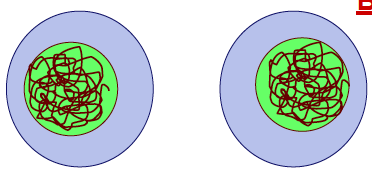 ___________________________ DividesThe Results of Mitosis:____________________ New Daughter Cells____________________ Copies of the original cellSummary: Explain each step of mitosis in your own words:What can go wrong?Cancer:_________________________________________________________________________________________________________________________________________________________________________________________________________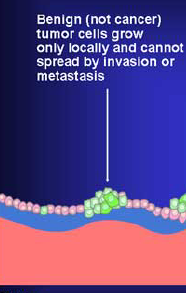 Types of Tumors: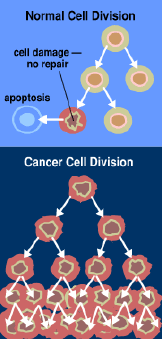 Benign-MalignantCancer can be prevented by:________________________________________________________________________________________________________________________________________________________________________________________________________________________________________________________________________________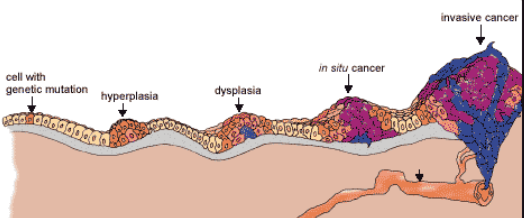 Summary- What causes cancer?	